СЛУЖБЕНИ ЛИСТ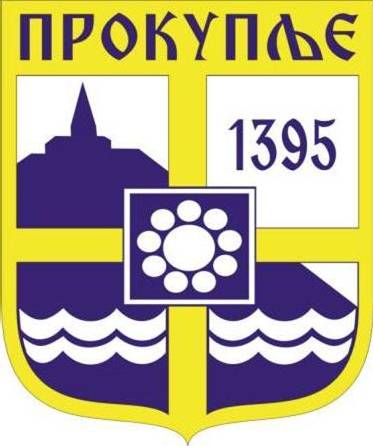 ГРАДА ПРОКУПЉА1На основу члана 29 ст. 2 тач. 3 Закона о јавно-приватном партнерству и концесијама (,,Сл. гласник РС“ бр. 88/2011, 15/2016  и 104/2016), члана 32 ст. 1 тач. 6 Закона о локалној самоуправи (,,Сл. гласник РС“ бр. 129/2007, 83/2014-др. закон, 101/2016-др. закон и 47/2018) и члана 40 ст. 1 тач. 39 Статута Града Прокупља (,,Сл. лист Општине Прокупље“ број 15/2018), а по прибављеним Мишљењима Комисије за јавно-приватно партнерство број 3/2024  од 16.01.2024.године и Градског правобранилаштва Р-6/24 од 18.01.2024.године, Привремени орган града Прокупља, на седници одржаној дана 18.01.2024.године, донео је: О Д Л У К УО УСВАЈАЊУ ПРЕДЛОГА КОНЦЕСИОНОГ АКТА –  ПРОЈЕКТА ЈАВНО-ПРИВАТНОГ ПАРТНЕРСТВА СА ЕЛЕМЕНТИМА КОНЦЕСИЈЕ ЗА ФИНАНСИРАЊЕ, РЕКОНСТРУКЦИЈУ, ИЗГРАДЊУ, УПРАВЉАЊЕ И ОДРЖАВАЊЕ ГРАДСКОГ КУПАЛИШТА И ТЕНИСКИХ ТЕРЕНАУ ГРАДУ ПРОКУПЉУЧлан 1.	УСВАЈА СЕ предлог Концесионог акта – пројекта јавно-приватног партнерства са елементима концесије за финансирање, реконструкцију, изградњу, управљање и одржавање градског купалишта и тениских терена у Граду Прокупљу( у даљем тексту: Концесиони акт) у облику јавно-приватног партнерства са елементима концесије у складу са Законом о јавно-приватном партнерству, а на који је Комисија за јавно-приватно партнерство дала позитивно Мишљење број 3/2024  од 16.01.2024.године.Члан 2.	Поступак доделе Јавног уговора о јавно-приватном партнерству са елементима концесије за финансирање, реконструкцију, изградњу, управљање и одржавање градског купалишта и тениских терена у Граду Прокупљу (у даљем тексту: Јавни уговор) спровешће се у складу са одредбама Закона о јавно-приватном партнерству и Закона о јавним набавкама.	Градско веће града Прокупља, пре објављивања јавног позива за давање предметне концесије, доставља Градском правобранилаштву нацрт Јавног уговора ради оцене усаглашености нацрта са законом и конкурсном документацијом.	Градско веће града Прокупља доноси одлуку о избору најповољније понуде у поступку доделе предметног Јавног уговора о јавно-приватном партнерству са елементима концесије, а на основу предлога Одлуке о избору најповољније понуде за давање концесије од стране Стручног тима.	Пре закључења Јавног уговора из става 1 овог члана, Градско веће града Прокупља доставља нацрт Јавног уговора Скупштини града Прокупља ради давања сагласности.	За припрему и израду конкурсне документације, прегледање и оцену приспелих понуда, утврђивање предлога одлуке о избору најповољније понуде за давање концесије или предлога Одлуке о поништају поступка давања концесије, као и обављање осталих послова потребних за реализацију поступка давања концесије надлежан је Стручни тим образован одлуком Скупштине града Прокупља број 06-14/2023-02 од 21.02.2023. године.Члан 3.	Праћење реализације Концесионог акта вршиће надлежно одељење Градске управе.Члан 4.	Ова одлука ступа на снагу осмог дана од дана објављивања у ,,Службеном листу града Прокупља“.	Број: 06-6/2024-02	У Прокупљу,18.01.2024.године	ПРИВРЕМЕНИ ОРГАН ГРАДА ПРОКУПЉА                                                                   П Р Е Д С Е Д Н И К                                                                 ПРИВРЕМЕНОГ ОРГАНА ГРАДА ПРОКУПЉА                                                                                                 Милан Аранђеловић с.р.2На основу  члана 32. Закона о локалној самоуправи („Сл. гласник РС“, број 129/07, 83/14-др.закон и 101/2016-др.закон, 47/2018), и члана 3 Пословника о раду Привременог органа града Прокупља (,,Сл. лист општине Прокупље,, бр. 49/2023), Привремени орган града Прокупља, на седници одржаној дана 12.01.2024. године, донела је:РЕШЕЊЕI  Даје се сагласност на Посебан  програм коришћења субвенција из буџета града Прокупља за ЈКП '' Градски водовод '' Прокупље за 2024. годину, број 101 од 11.01.2024. године.II  Решење ступа на снагу даном доношења.III Решење објавити у „Службеном листу града  Прокупља“.IV Решење доставити: ЈKП „Градски водовод“, Одељењу за буџет и финансије, Одељењу за урбанизам, стамбено-комуналне делатности и грађевинарство и Архиви града Прокупља.ПРИВРЕМЕНИ ОРГАН ГРАДА ПРОКУПЉАБрој:06-5/24-02У Прокупљу,12.01.2024. године ПРЕДСЕДНИК ПРИВРЕМЕНОГ ОРГАНА						 	     Милан Аранђеловић с.р.3На основу  члана 32. Закона о локалној самоуправи („Сл. гласник РС“, број 129/07, 83/14-др.закон и 101/2016-др.закон, 47/2018), и члана 3 Пословника о раду Привременог органа града Прокупља (,,Сл. лист општине Прокупље,, бр. 49/2023), Привремени орган града Прокупља, на седници одржаној дана 18.01. 2024. године, донела је:РЕШЕЊЕI  Даје се сагласност на Посебан Програм коришћења субвенција ЈП  за урбанизам и уређење града Прокупља за 2024. годину, број 89 од 15.01.2024. године, усаглашеним са Одлуком о буџету града Прокупља за 2024. годину.II  Решење ступа на снагу даном доношења.III Решење објавити у „Службеном листу града  Прокупља“.IV Решење доставити: ЈП за урбанизам и уређење града Прокупља, Одељењу за буџет и финансије, Одељењу за урбанизам, стамбено-комуналне делатности и грађевинарство и Архиви града Прокупља.ПРИВРЕМЕНИ ОРГАН ГРАДА ПРОКУПЉАБрој:06-6/2024-02У Прокупљу,18.01.2024. године ПРЕДСЕДНИК ПРИВРЕМЕНОГ ОРГАНА						 	     Милан Аранђеловић с.р.4На основу  члана 32. Закона о локалној самоуправи („Сл. гласник РС“, број 129/07, 83/14-др.закон и 101/2016-др.закон, 47/2018), и члана 3 Пословника о раду Привременог органа града Прокупља (,,Сл. лист општине Прокупље,, бр. 49/2023), Привремени орган града Прокупља, на седници одржаној дана 18.01.2024. године, донео је:РЕШЕЊЕI  Даје се сагласност на Програм пословања ЈКП  '' Градски водовод '' Прокупље за 2024. годину, број 6199/2023 од 30.11.2023. године, и допуну Програма пословања бр.201 од 17.01.2024.године усаглашеним са Одлуком о буџету града Прокупља за 2024. годину.II  Решење ступа на снагу даном доношења.III Решење објавити у „Службеном листу града  Прокупља“.IV Решење доставити: ЈКП  '' Градски водовод '' Прокупље, Одељењу за буџет и финансије, Одељењу за урбанизам, стамбено-комуналне делатности и грађевинарство и Архиви града Прокупља.ПРИВРЕМЕНИ ОРГАН ГРАДА ПРОКУПЉАБрој:06-6/2024-02У Прокупљу,18.01.2024. годинеПРЕДСЕДНИК ПРИВРЕМЕНОГ ОРГАНА						 	     Милан Аранђеловић с.р.5На основу  члана 32. Закона о локалној самоуправи („Сл. гласник РС“, број 129/07, 83/14-др.закон и 101/2016-др.закон, 47/2018), и члана 3 Пословника о раду Привременог органа града Прокупља (,,Сл. лист општине Прокупље,, бр. 49/2023), Привремени орган града Прокупља, на седници одржаној дана 18.01.2024. године, донео је:РЕШЕЊЕI  Даје се сагласност на Програм пословања  ЈП  за урбанизам и уређење града Прокупља за 2024. годину, број 88 од 15.01.2024. године, усаглашеним са Одлуком о буџету града Прокупља за 2024. годину.II  Решење ступа на снагу даном доношења.III Решење објавити у „Службеном листу града  Прокупља“.IV Решење доставити: ЈП за урбанизам и уређење града Прокупља, Одељењу за буџет и финансије, Одељењу за урбанизам, стамбено-комуналне делатности и грађевинарство и Архиви града Прокупља.ПРИВРЕМЕНИ ОРГАН ГРАДА ПРОКУПЉАБрој:06-6/2024-02У Прокупљу,18.01.2024. године                                                ПРЕДСЕДНИК ПРИВРЕМЕНОГ ОРГАНА						 	     Милан Аранђеловић с.р.6Саставни део овог ''Службеног листа града Прокупља је и Коначна ранг листа крајњих корисника за бесповратно суфинансирање активности на инвестиционом одржавању и унапређењу својства зграде у циљу спречавања настанка штетних последица по живот и здравље људи, животну средину, привреду или имовину веће вредности на територији града Прокупља у 2023.години.С а д р ж а ј1.Одлука о усвајању предлога концесионог акта – Пројеката јавно приватног партнерства са елементима концесије за финансирање, реконструкцију, изградњу, управљање и одржавање градског купалишта и тениских терена у граду Прокупљу...............................................................................................................................12.Решење о давању сагласности на Посебан програм коришћења субвенција из буџета града Прокупља за ЈКП''Градски водовод'' Прокупље за 2024.годину...........33.Решење о давању сагласности на Посебан програм коришћења субвенција ЈП за урбанизам и уређење града Прокупља за 2024.годину....................................................44.Решење о давању сагласности на Програм пословања ЈКП''Градски водовод'' Прокупље за 2024.годину.....................................................................................................55.Решење о давању сагласности на Програм пословања ЈП за урбанизам и уређење града Прокупља за 2024.годину...........................................................................................6           6. Коначна ранг листа крајњих корисника за бесповратно суфинансирање активности на инвестиционом одржавању и унапређењу својства зграде у циљу спречавања настанка штетних последица по живот и здравље људи, животну средину, привреду или имовину веће вредности на територији града Прокупља у 2023.години.........7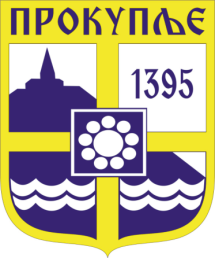    Издавач: Привремени орган  Грaда  Прокупља  Лист уредио Ивана Обрадовић   Главни и одговорни уредник: Секретар Привременог органа Града  Прокупља  Александра ВукићевићГОДИНА XVIБрој 3Прокупље19. Јануар2024.годинеЛист излази према потребиГодишња претплата: 1.000 дин.Цена овог броја износи: 40 дин.Рок за рекламацију: 10 дана